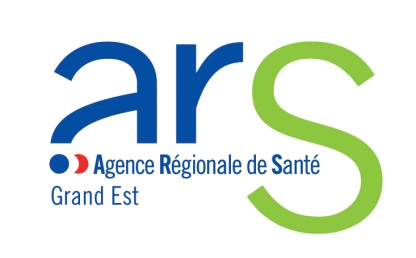 Appel à projets en vue de la sécurisation des établissements de santé en région Grand EstDossier type de candidatureJuin 2018Document élaboré sur la base du travail réalisé par l’ARS Ile-de-FranceIDENTIFICATION DU PORTEUR DE PROJETIDENTIFICATIONNom de l’entité juridique		N° de FINESS de l’entité juridique   N° de SIRET				ADRESSEN°   voie   Code postal	  Commune  REPRESENTANT LEGALNom et prénom 			Courriel				Téléphone				IDENTIFICATION DU BENEFICIAIRE DU PROJETIDENTIFICATIONNom de l’entité géographique	N° de FINESS de l’entité géographique  ADRESSEN°   voie   Code postal	  Commune  RESPONSABLE PROJETNom et prénom 			Fonction				Courriel				Téléphone				RESPONSABLE SECURITENom et prénom 			Courriel				Téléphone				PRESENTATION DE L’EQUIPE PROJETLe nombre de ligne n’est qu’indicatif.DIALOGUEUne information en CHSCT du projet de sécurisation de l’établissement a-t-elle été réalisée ? Le projet a-t-il fait l’objet d’un dialogue avec des partenaires (institutionnels, prestataires, …) ? Si oui lesquels ?AUDIT / DIAGNOSTIC DE SECURITE DE L’ETABLISSEMENTDate de l’audit    Auditeur  Synthèse de l’audit  SECURISATIONConformément à l’instruction du 4 novembre 2016 relative aux mesures de sécurisation dans les établissements de santéUn plan de sécurisation d’établissement (PSE) est-il validé ?Des sessions de sensibilisation ou formation des personnels aux problématiques de sécurité/sûreté ont-elles été organisées ?Des exercices traitant de la sécurité (hors sécurité incendie) ont-ils déjà été réalisés ?CONVENTION SANTE-SECURITE-JUSTICEConformément au protocole d’accord sur l’amélioration de la sécurité dans les établissements de santé du 10 juin 2010Disposez-vous d’une convention santé-sécurité-justice ?La convention santé-sécurité-justice prend-elle en compte le risque attentat ? (Conformément à l’instruction du 4 novembre 2016 relative aux mesures de sécurisation dans les établissements de santé)Description des mesures initiées ou déjà mise en œuvre depuis l’auditAfin d’apprécier la pertinence du projet soumis pour un cofinancement au regard de l’audit de sécurité et du projet global de sécurisation, merci de présenter ici les points clefs des mesures techniques ou organisationnelles déjà mises en place (y compris la formation, la communication…) quelle que soit l’origine du financement. Le nombre de ligne n’est qu’indicatif (laisser vides les lignes inutiles ou s’il devait y en avoir plus, joindre le détail dans un document reprenant les items ci-dessous).DESCRIPTION DES MESURES ELIGIBLES A UN ACCOMPAGNEMENT FINANCIERLe nombre de mesures est donné à titre purement indicatif(laisser vides les fiches inutiles. S’il devait y en avoir plus, joindre le détail dans un document Word en reprenant la trame type) Si plusieurs mesures font l’objet de l’appel à projet leur numérotation (de 1 à x) devra correspondre à leur priorité de réalisationPour rappel les mesures relatives à la formation ou au recrutement ne rentrent pas dans le cadrage de cet appel à projet et ne seront donc pas prise en compte par le comité de sélectionMESURE N°1DescriptionObjectif(s)Coût en € (joindre les devis justificatifs)Calendrier de mise en œuvre De (prévisionnel) :  		A (prévisionnel) : MESURE N°2DescriptionObjectif(s)Coût en € (joindre les devis justificatifs)Calendrier de mise en œuvre De (prévisionnel) :  		A (prévisionnel) : MESURE N°3DescriptionObjectif(s)Coût en € (joindre les devis justificatifs)Calendrier de mise en œuvre De (prévisionnel) :  		A (prévisionnel) : MESURE N°4DescriptionObjectif(s)Coût en € (joindre les devis justificatifs)Calendrier de mise en œuvre De (prévisionnel) :  		A (prévisionnel) : MESURE N°5DescriptionObjectif(s)Coût en € (joindre les devis justificatifs)Calendrier de mise en œuvre De (prévisionnel) :  		A (prévisionnel) : MESURE N°6DescriptionObjectif(s)Coût en € (joindre les devis justificatifs)Calendrier de mise en œuvre De (prévisionnel) :  		A (prévisionnel) : MESURE N°7DescriptionObjectif(s)Coût en € (joindre les devis justificatifs)Calendrier de mise en œuvre De (prévisionnel) :  		A (prévisionnel) : MESURE N°8DescriptionObjectif(s)Coût en € (joindre les devis justificatifs)Calendrier de mise en œuvre De (prévisionnel) :  		A (prévisionnel) : MESURE N°9DescriptionObjectif(s)Coût en € (joindre les devis justificatifs)Calendrier de mise en œuvre De (prévisionnel) :  		A (prévisionnel) : MESURE N°10DescriptionObjectif(s)Coût en € (joindre les devis justificatifs)Calendrier de mise en œuvre De (prévisionnel) :  		A (prévisionnel) : FINANCEMENTMontant total des investissements du projet		Montant pris en charge par l’établissement		Montant pris en charge par des bailleurs publics	Montant pris en charge par des bailleurs privés 		(y compris partenariat public privé)Montant de financement demandé à l’ARS (≤ à 50% du montant total des investissements éligibles)Joindre au présent dossier :l’ensemble des justificatifs (devis) correspondants aux investissements concernant les mesures éligibles à un accompagnement financier au regard de l’analyse des risques et du diagnostic de sécurité ;la dernière version validée de votre plan de sécurisation d’établissement (PSE) ;la copie des conclusions  rapport d’audit externe ou de la fiche de liaison de l’autodiagnostic.ENVOYEZ CE DOCUMENT ET SES PIECES JOINTES AU PLUS TARD POUR LE 19/10/2018, DELAI DE RIGUEUR- Sous format électronique à l’adresse suivante : ars-grandest-dqpi@ars.sante.fr - Sous format papier à l’adresse suivante en LRAR : ARS Grand EstDépartement organisation de la réponse aux situations sanitaires exceptionnelles3 boulevard Joffre - CS 8007154036 NANCY CEDEX#Nom et prénomFonctionService123456789101112131415MesureObjectif(s)Date de mise en œuvreMesureObjectif(s)Date de mise en œuvre